МИНИСТЕРСТВО ОБРАЗОВАНИЯ И НАУКИ РОССИЙСКОЙ ФЕДЕРАЦИИФедеральное государственное автономное образовательное учреждение высшего образования«Самарский национальный исследовательский университетимени академика С.П. Королёва»УТВЕРЖДАЮРектор Самарского университетад.т.н., профессор Шахматов Е.В.“____” _____________ 2018 г.                                       М.П.ОТЧЁТпо проекту «Развитие системы воспитания патриотизма, толерантности, межнациональной и межрелигиозной терпимости» программы развития деятельности студенческих объединений Самарского университета на 2017-2018 годымероприятие: «Торжественное собрание, посвященное Дню Победы»г. Самара (Самарская область), Самарский университет, 08 мая 2018г.                                                           Самара  2018 г.Отчет об участии ВПК «Гвардеец»в торжественном собрании 8 мая 2018 года.
     8 мая в 14.00 в актовом зале Самарского национального исследовательского университета состоялось торжественное собрание, посвященное 73-й годовщине Победы советского народа в Великой Отечественной войне. В праздничном мероприятии приняли участие ректор университета Шахматов Евгений Владимирович, представители ректората, ветераны Великой Отечественной войны, преподаватели и студенты университета. Внос и вынос флагов Российской Федерации, Самарского университета, копию знамени Победы на это собрание осуществляли ребята клуба «Гвардеец».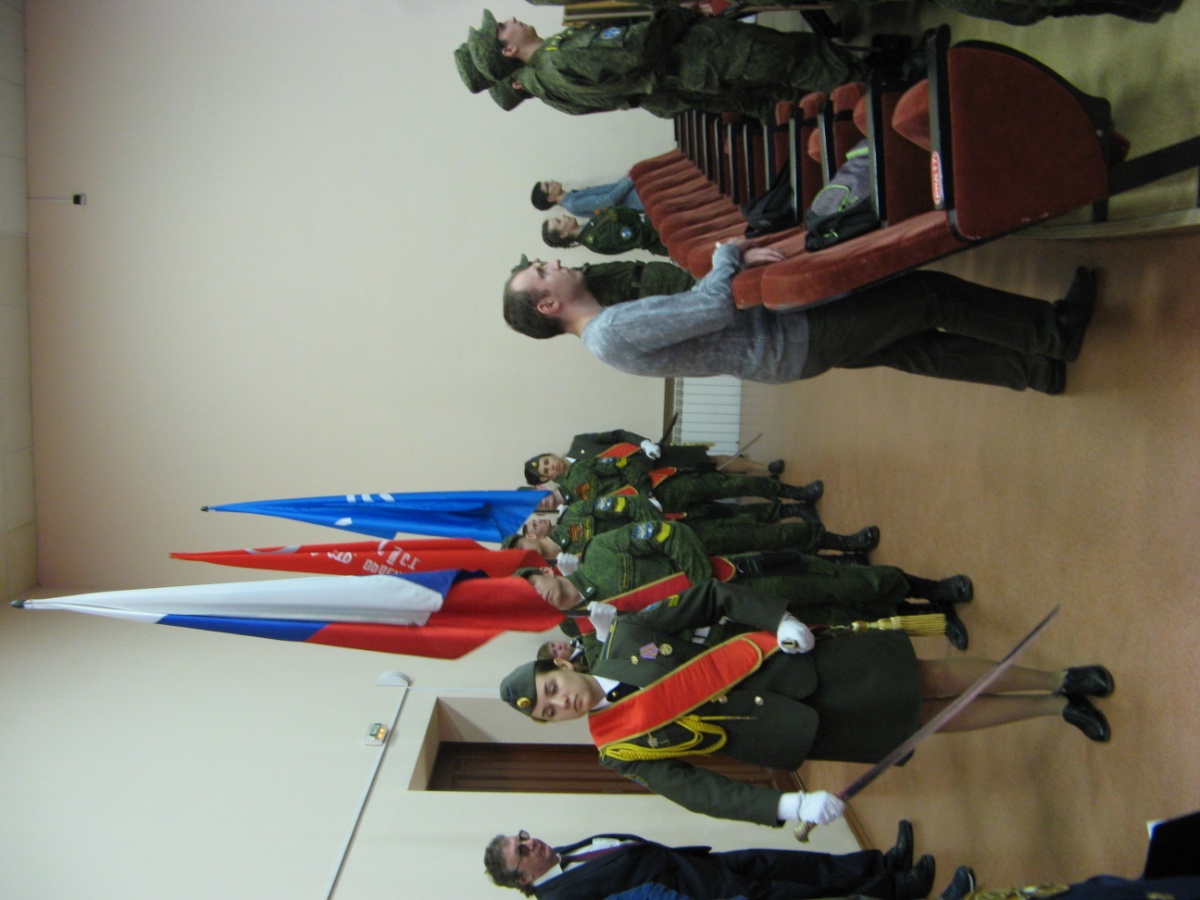 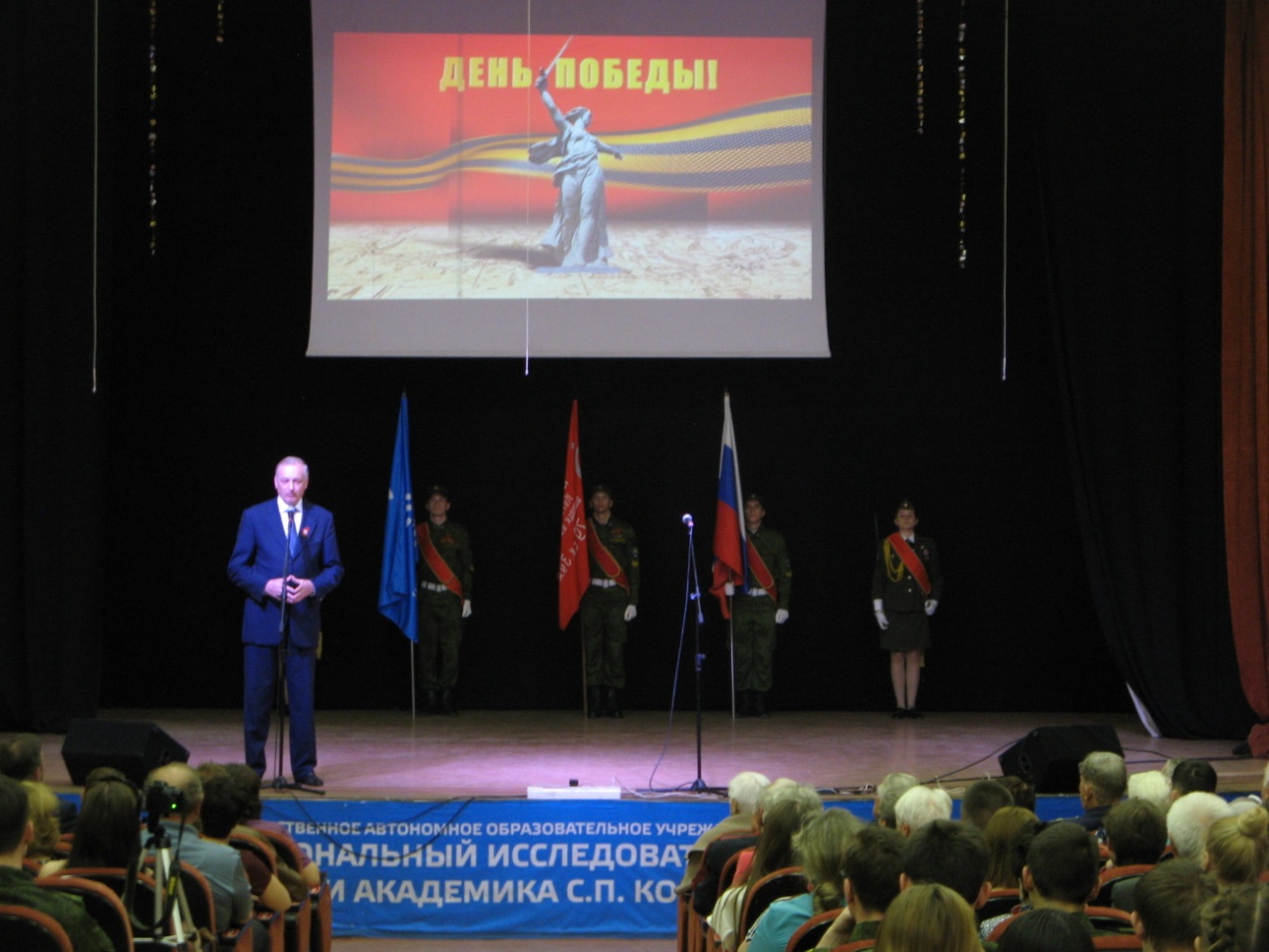 Выступление ректора Самарского университета Шахматова Е.В.. На заднем плане знаменная группа ВПК «Гвардеец» на сцене актового зала Самарского университета в составе: Сергеева Е., Жарков Д., Лукьянов А., Краснопольский Н., Канаева Д.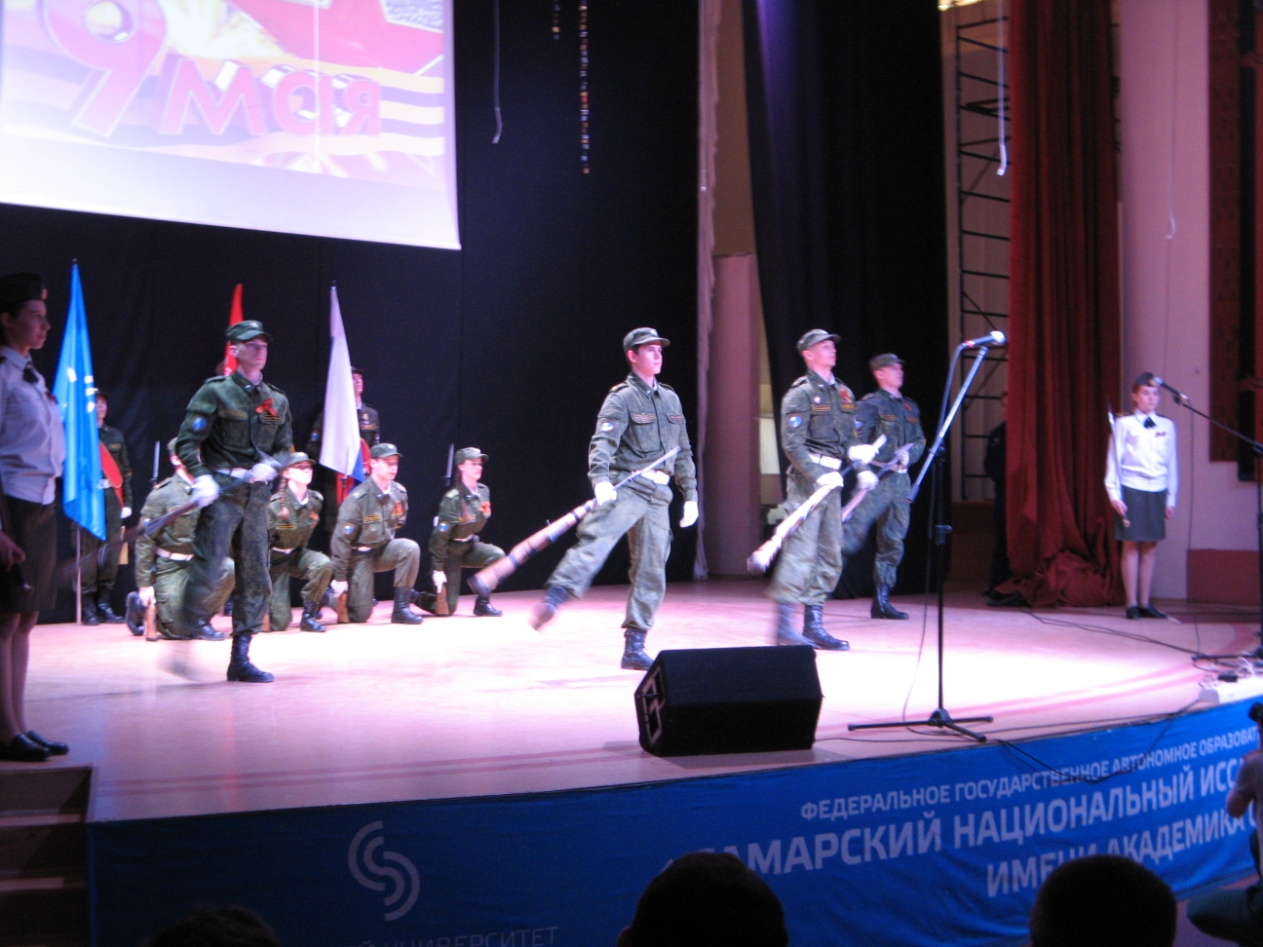 Выступление плацгруппы  СВПО «Сокол СГАУ», солисты группы Ефремов О., Краснопольский Н., Лукьянов А., Голев Н.  Выступление с шашками Сергеевой Е. и Канаевой Д..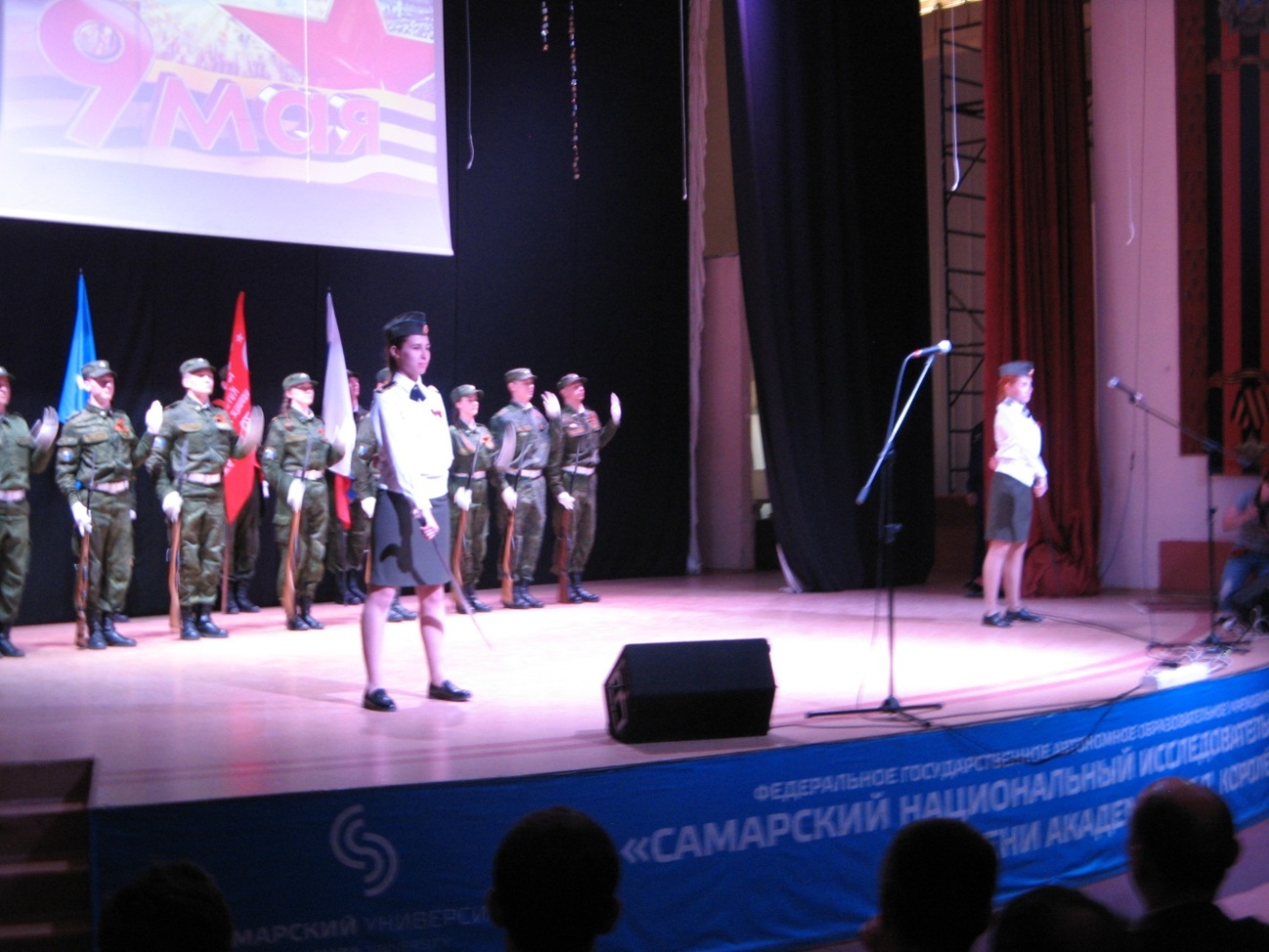 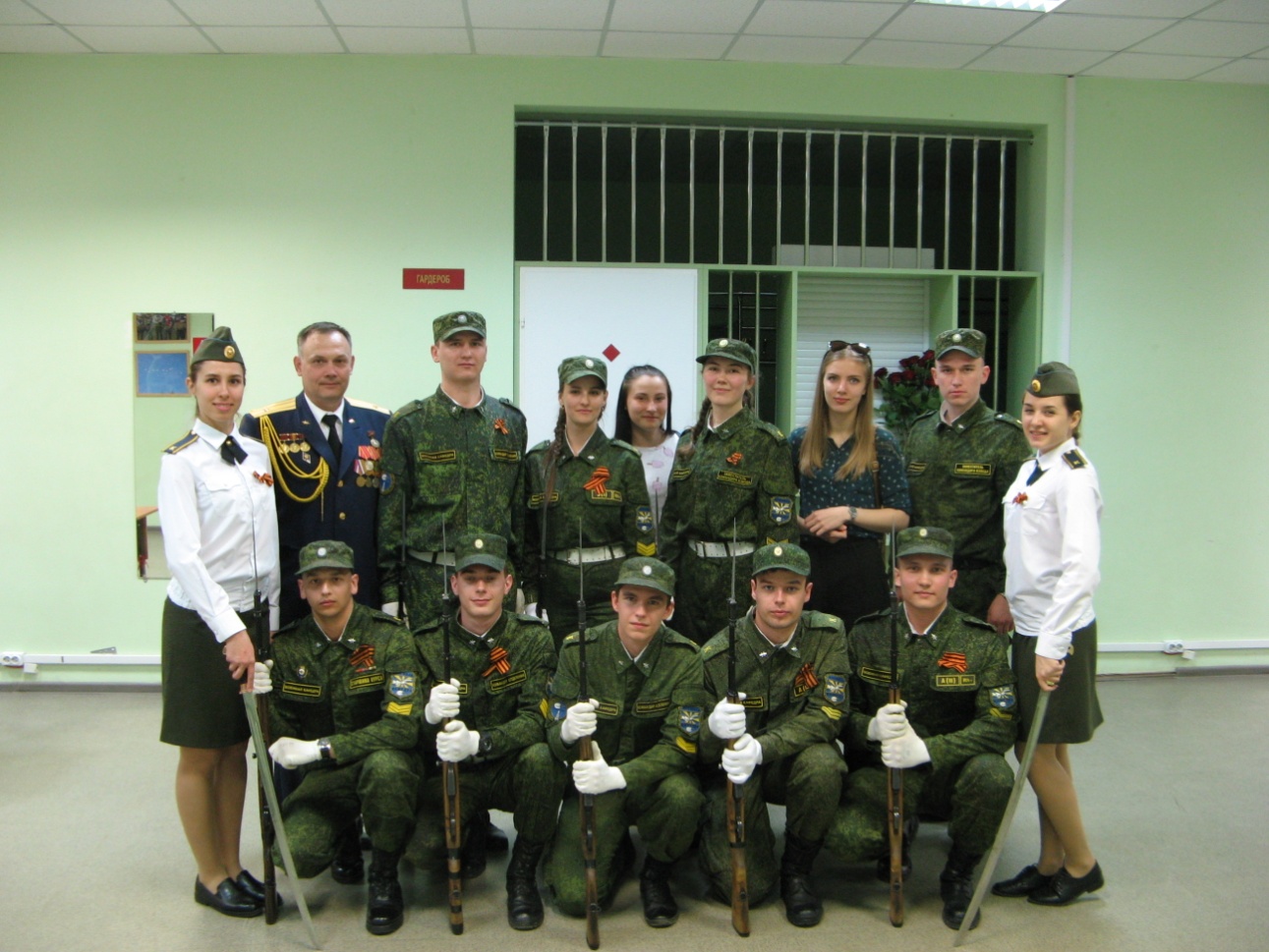 Список участников в данном мероприятии:Руководитель клуба «Гвардеец» майор запаса Тормозов Игорь Евгеньевич.Начальник УВР____________М.Г. Резниченко______________.Руководитель СВПО «Сокол СГАУ»_______________В.Т. Одобеску_______________Руководитель клуба «Гвардеец»_______________ И.Е. Тормозов№ п/пФИОУчебная группаПримечаниеБарякаева Светлана Николаевна6361Голев Николай Сергеевич2413Ефремов Олег Евгеньевич6467Жарков Дмитрий Александрович1304Жигалин Андрей Алексеевич3404Канаева Дарья Алексеевна6211Краснопольский Никита Даниилович6414Лукьянов Андрей Александрович6413Матвеева Олеся Сергеевна3203Сахарова Татьяна Сергеевна6362Семенов Алексей Игоревич2410Сергеева Елена Олеговна6364Котин Александр Григорьевич2408Искоркин Вячеслав Александрович3312Иванушкин Павел Алексеевич2313Мишуткин Олег Игоревич2408Дорогойченков Вадим Олегович2309Мауль Артем Владимирович3304Павлов Кирилл Дмитриевич3302Мигдалов Кирилл Павлович3304Дадашов Анар Юсифович3408